目 录◆ 中亚教育研究土库曼斯坦高等教育的转型：当前新大学面临的机遇与挑战	1浅谈哈萨克斯坦军事教育	13◆ 中亚苏联史研究法蒂玛•加比托娃：苏联哈萨克斯坦的镇压、主体性和历史记忆	18乌兹别克斯坦的集体化回忆:斯大林主义和地方激进主义	28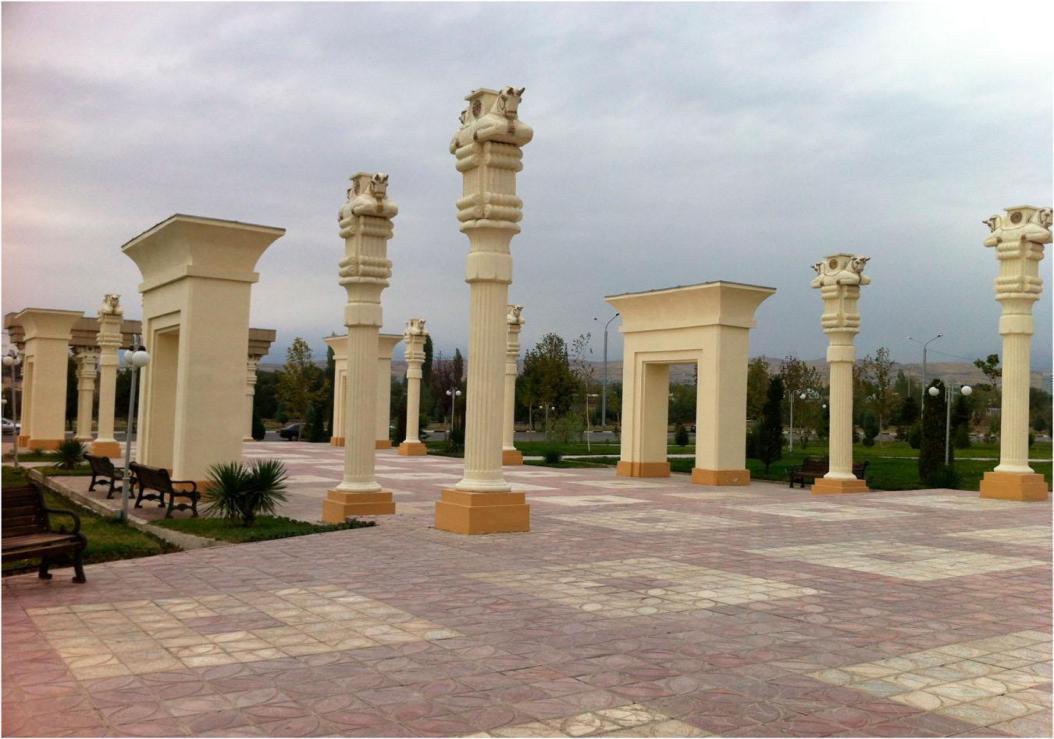 ◆ 中亚政治研究斯大林主义的空间等级：苏维埃经济区划下的哈萨克人和吉尔吉斯人	39阿富汗的强制能力、土地改革与政治秩序（一）	52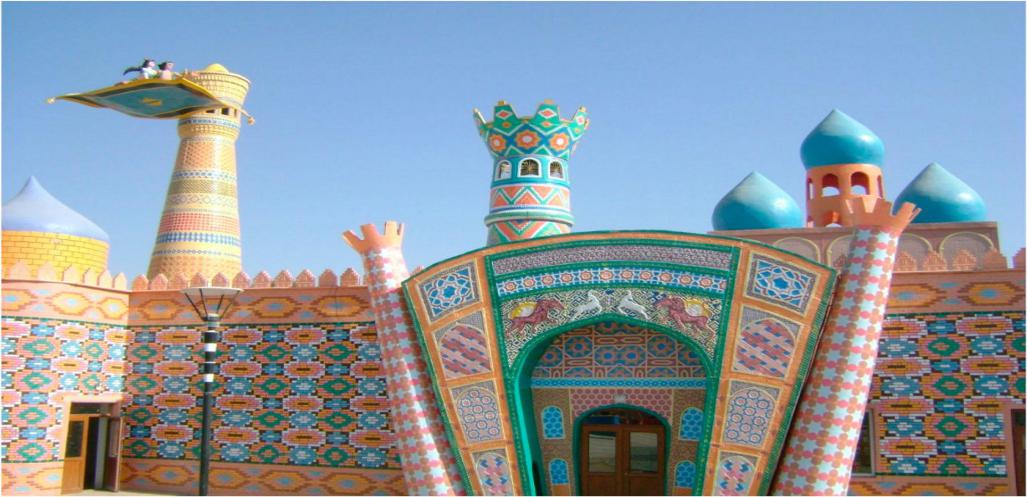 ◆ 中亚安全研究吉尔吉斯斯坦的非正式定居地：因泰马克（Yntymak）及政治的作用	60塔吉克斯坦反极端主义、暴力和独裁统治	73内部交流第7卷（总第21期）◆ 中亚文化研究从阿契美尼德到索莫尼:杜尚别国会大厦建筑景观中的国家认同和图像性	8719世纪20至30年代哈萨克族游牧政治文化背景下哈俄关系准则及现状研究(一)	101执行主编：凌建侯                                   校    对：张凌燕、肖楚舟执行编辑：张凌燕                                   外文译校：张凌燕、凌建侯